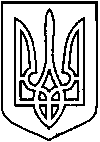 СЄВЄРОДОНЕЦЬКА МІСЬКА ВІЙСЬКОВО-ЦИВІЛЬНА АДМІНІСТРАЦІЯ  СЄВЄРОДОНЕЦЬКОГО РАЙОНУ  ЛУГАНСЬКОЇ  ОБЛАСТІРОЗПОРЯДЖЕННЯкерівника Сєвєродонецької міської  військово-цивільної адмінінстрації28 грудня 2021  року                                                                                       № 2729    Про результат випробування ФОМІЧЕВА Олександра Юрійовича на посаді директора комунального підприємства «Сєвєродонецькліфт» Керуючись Законами України «Про військово-цивільні адміністрації»,  «Про місцеве самоврядування в Україні», статтями 27, 28 Кодексу законів про працю України, враховуючи розпорядження керівника Сєвєродонецької міської військово-цивільної адміністрації від 29.09.2021 № 1937 «Про призначення директора комунального підприємства «Сєвєродонецькліфт», подання заступника керівника Сєвєродонецької міської військово-цивільної адміністрації Сєвєродонецького району Луганської області Олега КУЗЬМІНОВА про результат випробування ФОМІЧЕВА Олександра Юрійовича (реєстраційний номер загального відділу Сєвєродонецької міської  військово-цивільної адміністрації від 22.12.2021 № 514), ВИЗНАТИ ФОМІЧЕВА Олександра Юрійовича таким, що витримав  випробування на посаді директора комунального підприємства «Сєвєродонецькліфт».    Фонду комунального майна Сєвєродонецької міської військово-цивільної адміністрації Сєвєродонецького району Луганської області підготувати проєкт контракту про призначення директором комунального підприємства «Сєвєродонецькліфт» ФОМІЧЕВА Олександра Юрійовича строком на 1 рік з 01 жовтня 2021 року, враховуючи те, що він був призначений на посаду з 01 жовтня 2021 року відповідно до розпорядження керівника Сєвєродонецької міської військово-цивільної адміністрації                                                       від 29.09.2021 року № 1937.Дане розпорядження підлягає оприлюдненню  Контроль за виконанням цього розпорядження покладаю на                             заступника керівника Сєвєродонецької міської військово-цивільної адміністрації Олега КУЗЬМІНОВА.Керівник Сєвєродонецької міськоївійськово-цивільної адміністрації                                   Олександр СТРЮК